   台北市不動產仲介經紀商業同業公會 函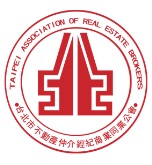                                                 公會地址：110台北市信義區基隆路1段111號8F-1                                                公會網址：http://www.taipeihouse.org.tw/                                                電子郵址：taipei.house@msa.hinet.net                                                聯絡電話：2766-0022傳真：2760-2255         受文者：各會員公司 發文日期：中華民國112年3月29日發文字號：北市房仲立字第112034號速別：普通件密等及解密條件或保密期限：附件： 主旨：地政局來函有關經濟部及財政部分別推動補助及減徵貨物稅相關措施懶人包宣傳資料，請 查照。說明：依據臺北市政府地政局112年3月24日北市地權字第1120110999號函轉內政部112年3月22日台內地字第1120261815號函辦理。地政局函文詳如附件。正本：各會員公司副本：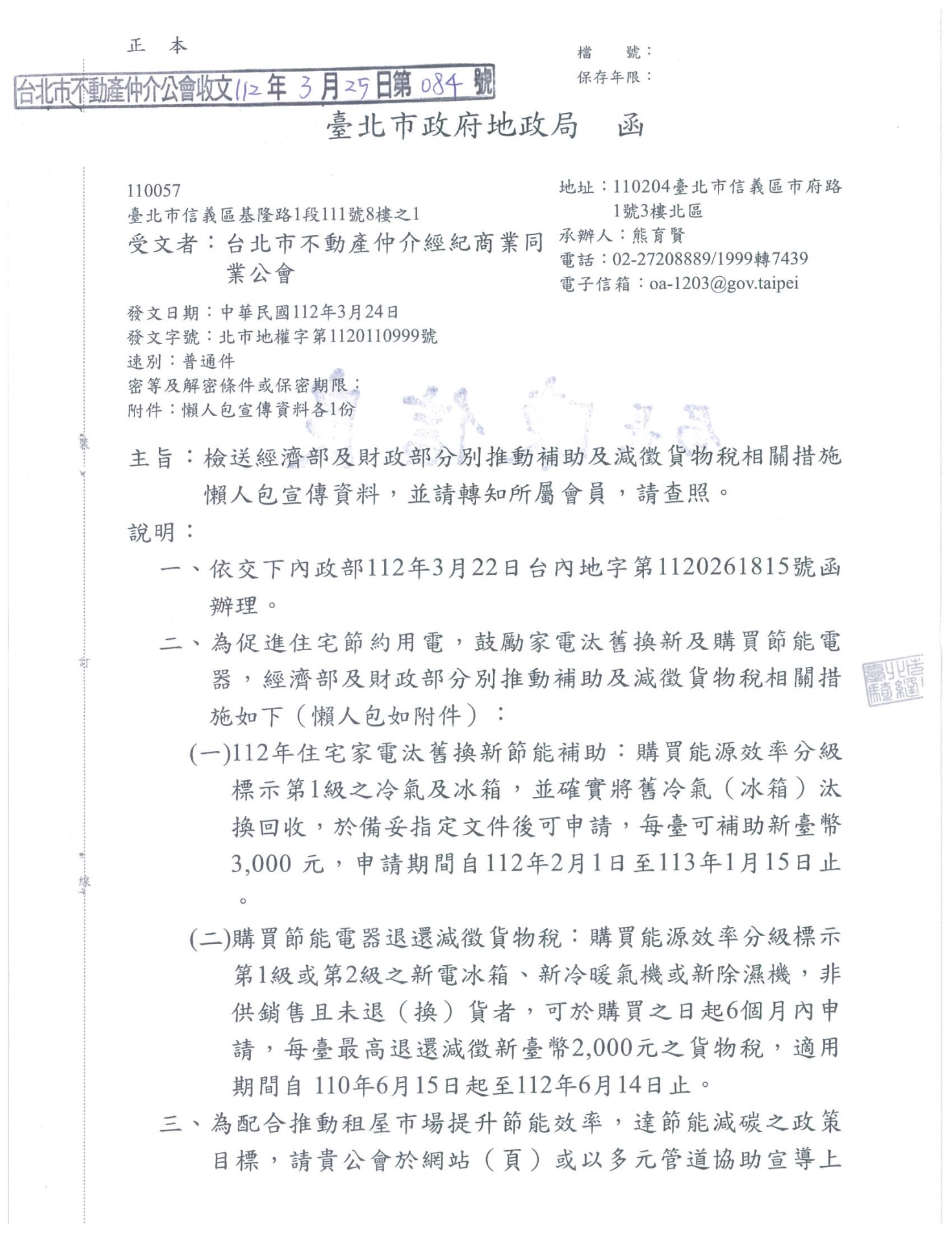 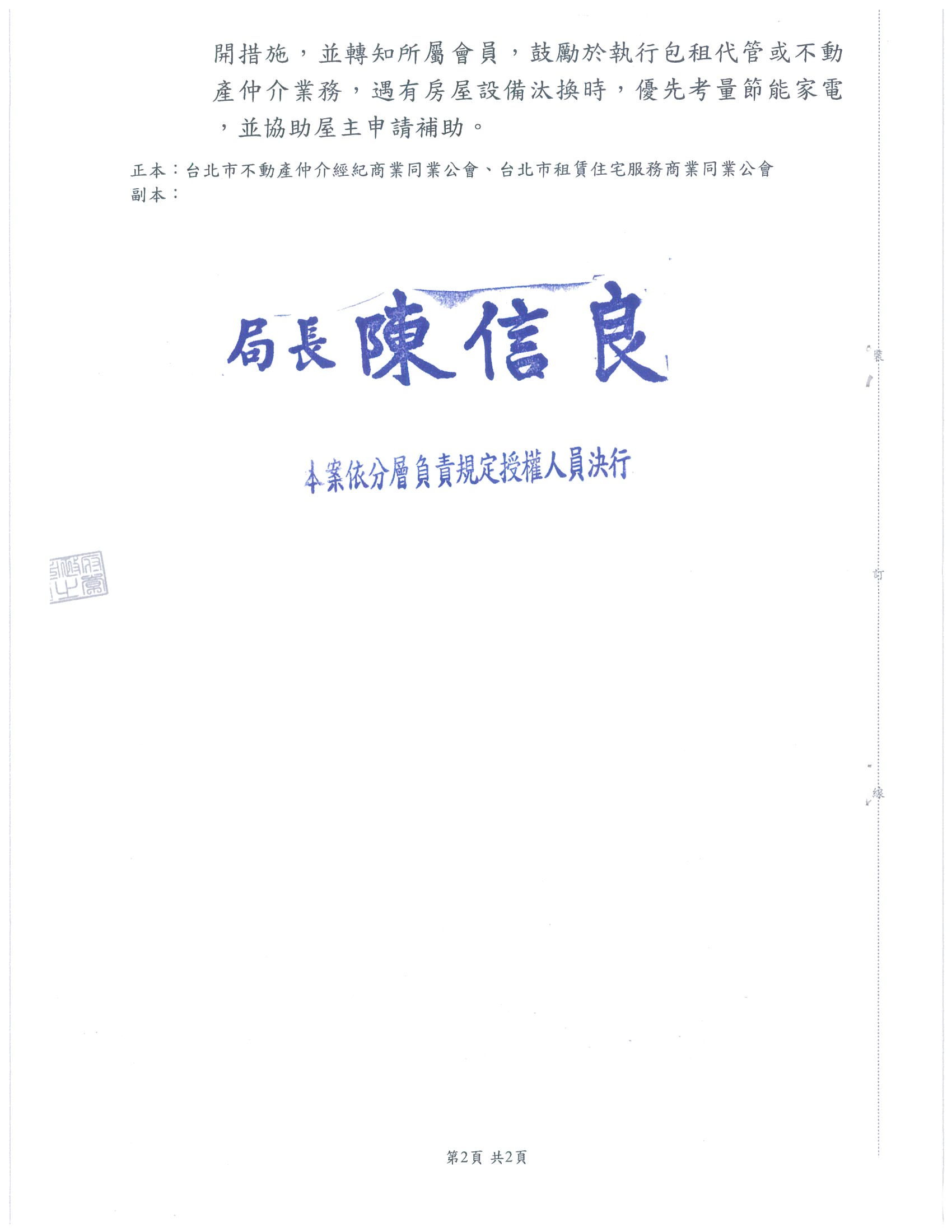 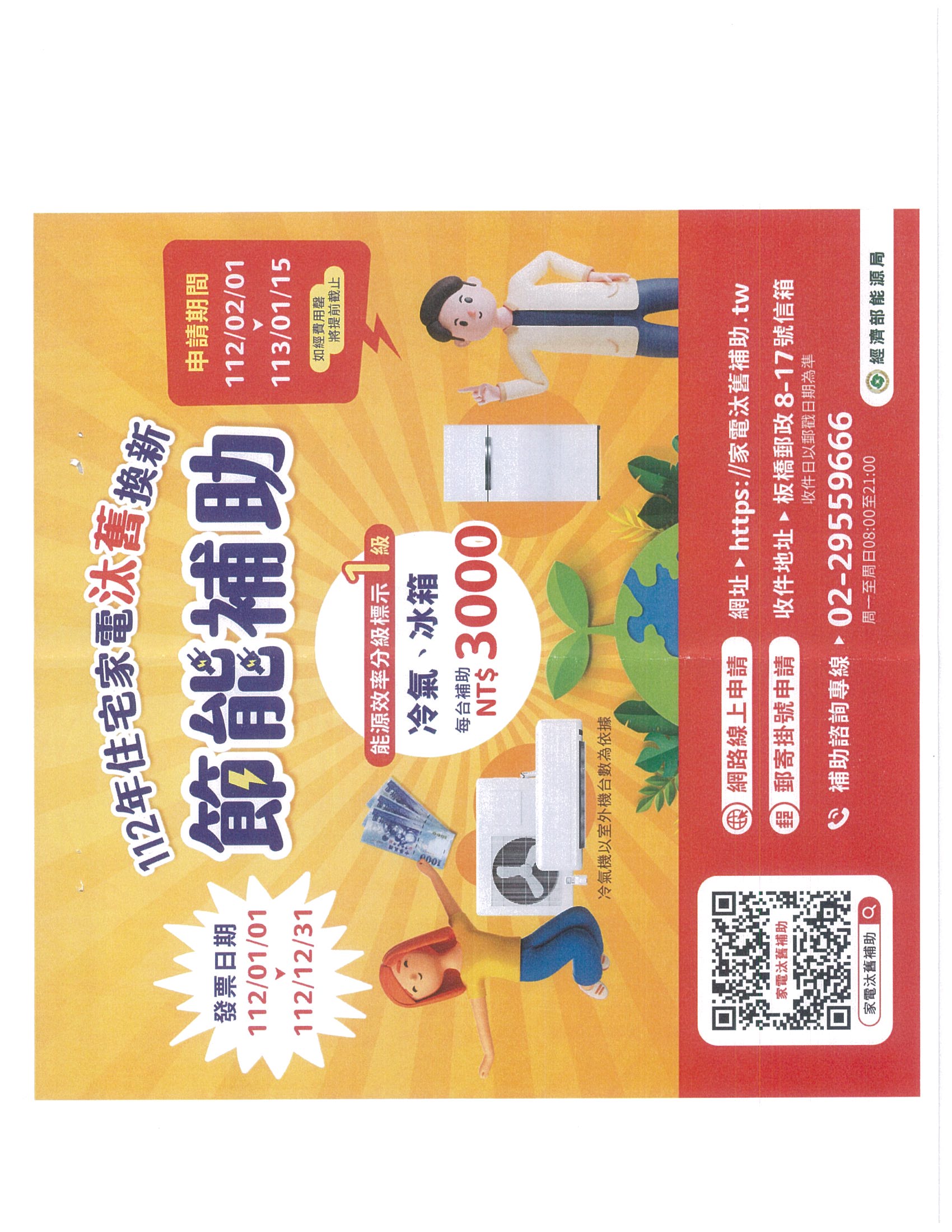 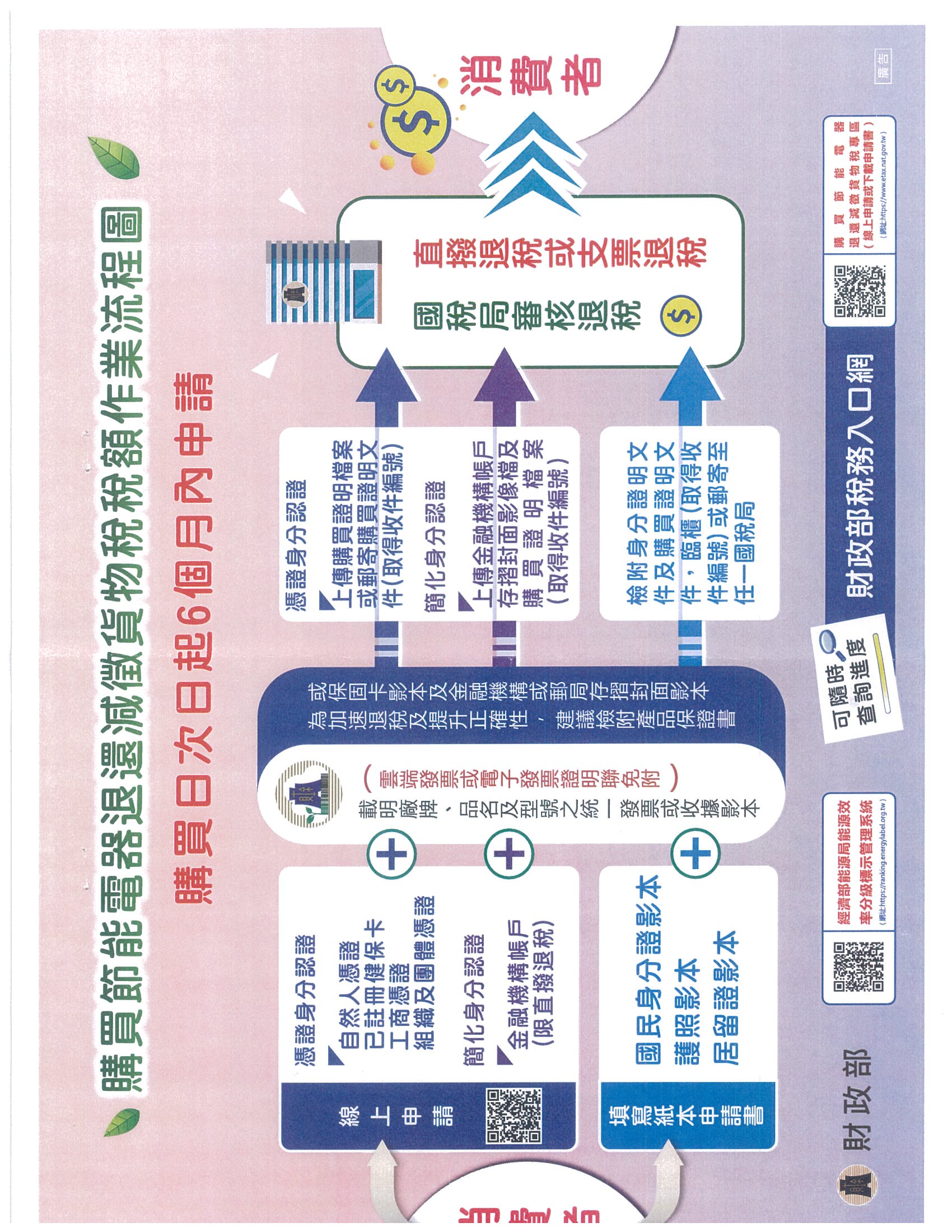 